Час мужества «Защитникам Заполярья славу поём»Автор-составитель: И.Л. ТригубМесто проведения: Североморская городская библиотека-филиал №1 имени Е. Гулидова.Гости мероприятия: учащиеся МБОУ ЗАТО г. Североморск «СОШ №7» и члены клуба людей с ограниченными возможностями здоровья «Надежда».Оформление: плакаты, размещенные на стенах.«Посвятить свою жизнь труду по защите Отечества – высший долг и высшая честь… юноши». В.А. Сухомлинский;«Это святая обязанность – любить страну, которая вспоила и вскормила нас, как родная мать». М.А. Шолохов;«Как русский штык берётся, так враг трясётся». (Пословица);«Принял присягу – от неё ни шагу».  (Пословица);«Береги землю родную, как мать любимую». (Пословица);Плакаты о киномарафоне «Северный характер».Сценарный ходЧасть первая. Неувядающая слава.Демонстрация слайдов с изображением памятника Защитникам Советского Заполярья в годы Великой Отечественной войны в МурманскеВедущий:Российский воин бережётРодной страны покой и славу.Он на посту – и наш народГордится армией по праву.			Е. ТрутневаО ком народ сложил огромное число пословиц и поговорок? Кто главный герой русских былин? Кого во все времена прославляли наши песни? Их герой – солдат-богатырь, его мужество, отвага. Героизм, его беззаветная преданность Родине.Кто на Русь, на Русь идёт войною?Проходи-ка лучше стороною!Нам угрозы вражьи нипочём!Мы копьём владеем и мечом!Куликово поле, Полтавская битва, Бородинское сражение, Долина Славы в Заполярье – всё это символы славы российского оружия. В разные годы в этих сражениях решалась судьба Отечества.Уважаемые гости! Дорогие друзья! Наша сегодняшняя встреча посвящена всем защитникам Заполярья в годы Великой Отечественной войны. Днём и ночью, в дождь и снег, в жару и холод  наши лётчики, солдаты, моряки, пограничники охраняют рубежи нашей великой страны, защищают нашу мирную жизнь. Воин – это человек чести. Это – лучший из нас.Учащиеся читают стихотворение И.К. Авраменко «Солдату Севера» (1944г.)Чтец 1:Однообразны сопок склоны.Болота. Ветер. Скудный мох.Три года трудной обороны!Другой бы  выдержать не смог.А ты стоял. Ты все невзгодыНочей полярных испытал,Но на безумства непогодыИ на удел свой не роптал.Чтец 2:Ты в камни врос, и враг твой тожеЗарылся в камень от свинца;И – бездорожье, бездорожье,И валуны, им нет конца.…Сечёт позёмка. Сумрак длится.Счёт по минутам – не по дням.Вся в пене Западная ЛицаГремит и скачет по камням.Чтец 3:Я знаю, как порой от злобы,До исступления, до слёзТебя истачивал ознобомЖестокой Арктики мороз.Но ты упрямей был, суровей,Ты верил – близок твой черёд,Когда с сигналом, сдвинув брови,В атаку ринешься вперёд.Звучит мелодия песни «В землянке» (слова А. Суркова, музыка К. Листова). Учащиеся  читают стихотворение Елизаветы Константиновны Стюарт.Чтец 4:Гнут и гнетут холодные ветраУпрямую полярную берёзу. Окно землянки с самого утраДождя косого заливают слёзы.Поёт на печке котелок воды,Клубами пара белого окутан.Сырые стены. И на всём следыМужского неумелого уюта.Здесь можно снять намокшую шинель,Ладони протянуть к горячей печиИ написать невесте ли, жене льО невозможной и желанной встрече.И вновь, о кратком позабыв тепле,Спешить на зов береговых орудий,В победу верить на родной земле,Вот этот камень защищая грудью...Порой случится вдруг затосковать…Но даже чайки здесь не часто плачут.Здесь можно жить.Здесь нужно воевать.Так люди побеждали на Рыбачьем.Часть вторая. В ледяном плену.Ведущий: В 2014 году киномарафон «Северный характер» представил вниманию зрителей авторский документальный фильм «В ледяном плену».Это - фильм-посвящение воинам-партизанам Заполярья, героически сражавшимся в годы Великой Отечественной войны. Более 70 лет назад за Полярным кругом были образованы первые партизанские отряды. Авторы фильма попытались воссоздать суровую картину трагических событий самого тяжёлого зимнего похода заполярных партизан, вошедшего в историю под названием «Ледовый».Автор идеи и координатор проекта: Пётр Широбоков, сценарист и режиссёр: Людмила Антишина, оператор: Александр Саницкий, режиссёр монтажа: Вероника Фомичёва.Просмотр документального фильма «В ледяном плену».Часть третья. Мы – непобедимы!В  исполнении членов клуба людей с ограниченными возможностями здоровья «Надежда» звучит песня «Прощайте, скалистые горы» (слова Н. Букина, музыка Е. Жарковского).Чтец 5:Гой, ты Север-край. Север сумрачный,В пояс, в ноги тебе низко кланяюсь!Из-за низкого неба серогоПолыхни огнём, покажи врагам,Чем богата природа Севера,Много тут болот, чтобы вязнуть им,Много тут озёр, чтоб утопнуть им,Много тут снегов, чтоб помёрзнуть им,Ни воды, ни еды, ни дороги им!А в подмогу природе СевераБьют их вчетверо, бьют их всемеро – Орудийный ветер, свинцовый дождь,Пулемётная вьюга-вьюжная,Быстролётная стая дружная. (С.И. Кирсанов. Отрывок из «Северного сказа». 26 сентября 1941г.)Чтец 6:Вон побережья Мурмана,Стонут гудками гавани,Дымы летят, как турманы,Спутники дальних плаваний.В силах любого ворогаВстретить и побороть она, Смуглая вся от порохаСнежная наша Родина! (Отрывок из стихотворения П.Н. Шубина «Заполярье», написанного в Мурманске в 1944 году).В  исполнении членов клуба людей с ограниченными возможностями здоровья «Надежда» звучит песня «Эх, дороги» (слова Л. Ошанина, музыка А. Новикова).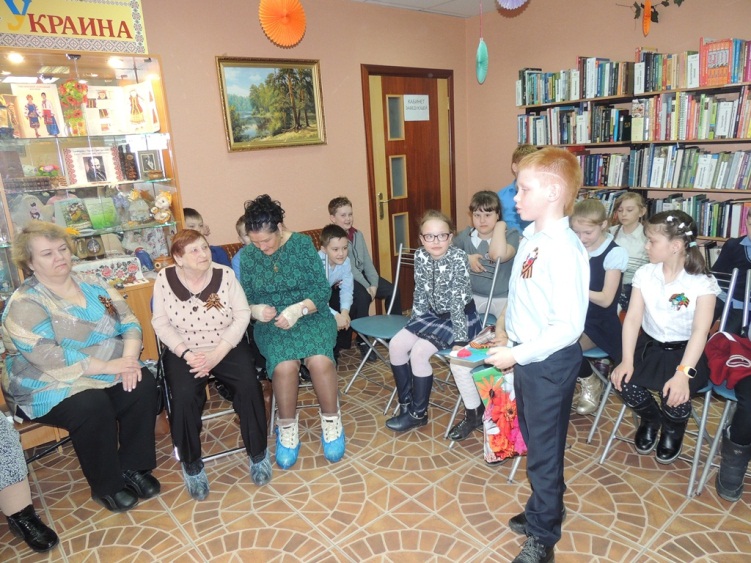 